DIARIO EL UNIVERSOSábado, 21 de febrero, 2015  -  15h02Rafael Correa asegura que no está en contra de la libertad de expresión y el humorEl presidente de Ecuador, Rafael Correa, lamentó este sábado "los excesos" en redes sociales, tras el cierre esta semana del sitio satírico "Crudo Ecuador"que denunció amenazas, y la divulgación de supuestas fotos íntimas de Mery Zamora."Lamento si por ahí ha habido un exceso. Lo rechazamos totalmente", dijo Correa durante su informe semanal de labores.El mandatario recordó que también los "excesos han venido de otro lado" en alusión a los mensajes o tuits muchas veces soeces que ha recibido por parte de usuarios anónimos de Twitter.El viernes "Crudo Ecuador", un sitio que fue criticado por Correa por difundir "mentiras" contra el gobierno, anunció su cierre tras denunciar amenazas.El administrador del sitio creado en 2012, cuya identidad se mantiene en anonimato, difundió en su página un mensaje intimidatorio contra él y su familia que aseguró haber recibido junto a un ramo de flores."Cuidado si es verdad lo que cuentan por ahí de un ramo de flores, etcétera. Probablemente es gente que quiere hacerle daño al gobierno", señaló el mandatario, enfatizando en que nunca ha atentado contra nadie.El administrador de "Crudo Ecuador" denunció un supuesta "presión y acoso del gobierno".Al respecto el secretario gubernamental de Comunicación, Fernando Alvarado, dijo a la AFP que había recomendado al responsable de ese sitio presentar una denuncia judicial si creía tener pruebas contra el gobierno.Entretanto, Mery Zamora, dirigente de un sector del magisterio, fue víctima de una supuesta filtración de imágenes íntimas que ella denunció como montaje.El gobierno rechazó lo que consideró "una bajeza", mientras la fiscalía anunció una investigación para esclarecer el caso.Tanto el cierre de "Crudo Ecuador" como el ataque a Zamora se conocieron en momentos en que Correa alienta una campaña en redes sociales contra quienes "mienten" y "difaman" amparándose en el anonimato. A través de esa iniciativa, el mandatario pretende mostrar que "son más" quienes lo apoyan que los que lo critican o insultan en Internet, así como revelar la identidad de los usuarios de la red que lo atacan empleando seudónimos.Correa insistió en que no está en "contra de la libertad de expresión ni contra el humor", sino contra la "mentira, contra la difamación, contra la agresión, contra el insulto, contra el irrespeto a la privacidad". (I)DIARIO EXPRESO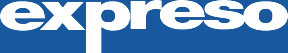 Sábado 21 de Febrero de 2015 |Correa lamenta exceso en redes sociales: "Lo rechazamos totalmente"El presidente Rafael Correa lamentó este sábado "los excesos" en redes sociales, tras el cierre esta semana de Crudo Ecuador, un sitio satírico que denunció amenazas, y la divulgación de supuestas fotos íntimas de Mery Zamora, ex presidenta de la Unión Nacional de Educadores (UNE)."Lamento si por ahí ha habido un exceso. Lo rechazamos totalmente", dijo Correa durante su informe semanal de labores.El mandatario recordó que también los "excesos han venido de otro lado" en alusión a los mensajes o tuits muchas veces soeces que ha recibido por parte de usuarios anónimos de Twitter.El viernes Crudo Ecuador, un sitio que fue criticado por Correa por difundir "mentiras" contra el Gobierno, anunció su cierre tras denunciar amenazas.El administrador del sitio creado en 2012, cuya identidad se mantiene en anonimato, difundió en su página un mensaje intimidatorio contra él y su familia que aseguró haber recibido junto a un ramo de flores."Cuidado si es verdad lo que cuentan por ahí de un ramo de flores, etcétera. Probablemente es gente que quiere hacerle daño al Gobierno", señaló el mandatario, enfatizando que nunca ha atentado contra nadie.El administrador de Crudo Ecuador denunció un supuesta "presión y acoso del Gobierno".Al respecto, el secretario de Comunicación, Fernando Alvarado, dijo a la AFP que había recomendado al responsable de ese sitio presentar una denuncia judicial si creía tener pruebas contra el régimen.Entretanto, la opositora Mery Zamora fue víctima de una supuesta filtración de imágenes íntimas que ella denunció como montaje.El régimen rechazó lo que consideró "una bajeza", mientras la Fiscalía anunció una investigación para esclarecer el caso.Tanto el cierre de Crudo Ecuador como el ataque a Zamora se conocieron en momentos en que Correa alienta una campaña en redes sociales contra quienes "mienten" y "difaman" amparándose en el anonimato.A través de esa iniciativa, el mandatario pretende mostrar que "son más" quienes lo apoyan que los que lo critican o insultan en Internet, así como revelar la identidad de los usuarios de la red que lo atacan empleando seudónimos.Correa insistió en que no está en "contra de la libertad de expresión ni contra el humor", sino contra la "mentira, contra la difamación, contra la agresión, contra el insulto, contra el irrespeto a la privacidad".TNT 24Sitio satírico criticado por el presidente Rafael Correa anuncia su cierre por amenazasViernes, Febrero 20, 2015"Crudo Ecuador", un sitio satírico en Internet que fue cuestionado por el presidente Rafael Correa, anunció este viernes el cierre de la página tras denunciar amenazas contra su administrador.Creado en 2012 en Facebook, el sitio publicó un texto de despedida bajo el título "Señor Presidente #UstedGano" en el que denuncia la "presión y acoso del gobierno" junto a un mensaje con supuestas amenazas.El administrador de Crudo Ecuador, que se mantiene en el anonimato, aseguró que recibió un mensaje intimidatorio contra él y su familia, tras lo cual decidió cerrar la página."Luego de sentir tanta presión y acoso por parte del Gobierno hacia mí, un ciudadano que simplemente ejercía su derecho a opinar en un espacio donde según la ley todavía podía hacerlo, he decidido RETIRARME de la batalla iniciada por usted señor Presidente, siéntase victorioso, USTED GANÓ", escribió.E secretario gubernamental de Comunicación, Fernando Alvarado, dijo que recomendó al administrador del sitio presentar una denuncia judicial si cree tener pruebas contra el gobierno."No es la primera vez y seguramente no será la última, que cualquier persona de la oposición, culpe al gobierno por cualquier cosa y para esto se han inventado todo tipo de historias", agregó Alvarado en un correo electrónico.Hace un mes Correa criticó a "Crudo Ecuador" por difundir "mentiras" sobre él amparándose en el humor y la libertad de expresión, y vinculó a la página con una "campaña sistemática" contra el gobierno financiada por la oposición.El mandatario, un frecuente usuario de Twitter, lanzó entonces una contraofensiva en las redes sociales para mostrar que son más quienes lo apoyan que quienes lo critican. "En nombre de la libertad de expresión no se puede difamar, no se puede insultar. La mentira no es un chiste", dijo Correa, recalcando que no está en contra de la sátira, sino de las mentiras. La ONG Fundamedios, dedicada a la promoción de la libertad de prensa y de expresión, dijo haber "recibido información corroborada" sobre una amenaza en contra del administrador de Crudo Ecuador. "Desconocidos enviaron una nota anónima junto a un ramo de flores en donde lo identifican, con nombres y apellidos y, entre líneas, le advierten que lo están vigilando", señaló la organización en su web.

 Colaboración: AFP